МИНИСТЕРСТВО ЦИФРОВОГО РАЗВИТИЯ, СВЯЗИИ МАССОВЫХ КОММУНИКАЦИЙ РЕСПУБЛИКИ КОМИПРИКАЗот 18 апреля 2023 г. N 59ОБ УТВЕРЖДЕНИИ ФОРМЫ ЗАЯВКИ НА ПОЛУЧЕНИЕСУБСИДИИ ИЗ РЕСПУБЛИКАНСКОГО БЮДЖЕТА РЕСПУБЛИКИ КОМИСОЦИАЛЬНО ОРИЕНТИРОВАННЫМИ НЕКОММЕРЧЕСКИМИ ОРГАНИЗАЦИЯМИ(ЗА ИСКЛЮЧЕНИЕМ ГОСУДАРСТВЕННЫХ (МУНИЦИПАЛЬНЫХ) УЧРЕЖДЕНИЙ),ОСУЩЕСТВЛЯЮЩИМИ ДЕЯТЕЛЬНОСТЬ ПО УВЕКОВЕЧЕНИЮ ПАМЯТИЗАЩИТНИКОВ ОТЕЧЕСТВА И ЖЕРТВ ПОЛИТИЧЕСКИХ РЕПРЕССИЙ,НА 2023 ГОДВ целях реализации постановления Правительства Республики Коми от 31 октября 2019 г. N 517 "О Государственной программе Республики Коми "Социальная защита населения" приказываю:1. Утвердить форму заявки на получение субсидии из республиканского бюджета Республики Коми социально ориентированными некоммерческими организациями (за исключением государственных (муниципальных) учреждений), осуществляющими деятельность по увековечению памяти защитников Отечества и жертв политических репрессий, на 2023 год согласно приложению.2. Отделу организации работы со средствами массовой информации и издательской деятельности Министерства цифрового развития, связи и массовых коммуникаций Республики Коми разместить настоящий приказ на официальном сайте Министерства цифрового развития, связи и массовых коммуникаций Республики Коми в информационно-телекоммуникационной сети "Интернет".3. Настоящий приказ вступает в силу со дня его подписания.И.о. министраВ.ОСИПОВУтвержденаПриказомМинистерства цифрового развития,связи и массовых коммуникацийРеспублики Комиот 18 апреля 2023 г. N 59(приложение)                                   В Министерство цифрового развития, связи                                    и массовых коммуникаций Республики Коми                                     167000, Республика Коми, г. Сыктывкар,                                                 ул. Интернациональная, 108                                  от ______________________________________                                  (наименование некоммерческой организации)    Полная информация о некоммерческой организации: ______________________.    Юридический  (почтовый)  адрес  ______________________________________.    Телефон, факс, e-mail ________________________________________________.    ИНН/КПП _______________________________________________________________    Банковские реквизиты __________________________________________________                                  ЗАЯВКА             на получение субсидии из республиканского бюджета                Республики Коми социально ориентированными               некоммерческими организациями (за исключением               государственных (муниципальных) учреждений),               осуществляющими деятельность по увековечению                   памяти защитников Отечества и жертв                          политических репрессий    Прошу предоставить субсидию из республиканского бюджета Республики Комив  соответствии  с  Порядком  предоставления  из  республиканского  бюджетаРеспублики    Коми    субсидий   социально ориентированным   некоммерческиморганизациям, осуществляющим деятельность по увековечению памяти защитниковОтечества  и жертв политических репрессий (Приложение 2.13) Государственнойпрограммы  Республики  Коми  "Социальная  защита  населения",  утвержденнойпостановлением Правительства Республики Коми от 31 октября 2019 г. N 517 "ОГосударственной  программе Республики Коми "Социальная защита населения" нафинансовое обеспечение затрат, связанных с__________________________________________________________________________.                           (наименование затрат)    К заявке прилагаются:__________________________________________________________________________.    (указываются   документы,   представляемые  для  получения  субсидии  всоответствии   с   Порядком   предоставления  из  республиканского  бюджетаРеспублики   Коми   субсидий   социально   ориентированным   некоммерческиморганизациям, осуществляющим деятельность по увековечению памяти защитниковОтечества и жертв политических репрессий)    Настоящей заявкой подтверждаю следующее:    1)   сведения  и  документы,  представленные  для  получения  субсидии,достоверны;    2)  неисполненная  обязанность  по  уплате  налогов,  сборов, страховыхвзносов,  пеней,  штрафов,  процентов,  подлежащих  уплате в соответствии сзаконодательством Российской Федерации о налогах и сборах, отсутствует;    3)  просроченная  задолженность  по  возврату  в республиканский бюджетРеспублики Коми субсидий, бюджетных инвестиций, предоставленных в том числев   соответствии   с   иными   правовыми   актами,   и   иная  просроченная(неурегулированная)   задолженность   по   денежным   обязательствам  передРеспубликой Коми с требованиями, установленными Порядком, отсутствует;    4) некоммерческая организация не находится в процессе реорганизации (заисключением   реорганизации   в   форме   присоединения   к  некоммерческойорганизации  другого  юридического  лица),  ликвидации,  в отношении нее невведена  процедура  банкротства,  деятельность не приостановлена в порядке,предусмотренном законодательством Российской Федерации;    5)  некоммерческая  организация  не  является  иностранным  юридическимлицом,  а  также  российским  юридическим  лицом,  в  уставном (складочном)капитале   которого   доля  участия  иностранных  юридических  лиц,  местомрегистрации  которых  является  государство  или  территория,  включенные вутверждаемый   Министерством   финансов   Российской   Федерации   переченьгосударств   и   территорий,   предоставляющих   льготный  налоговый  режимналогообложения  и  (или)  не  предусматривающих  раскрытия и представленияинформации  при  проведении финансовых операций (офшорные зоны) в отношениитаких юридических лиц, в совокупности превышает 50 процентов;    6)  некоммерческая организация не получает средства из республиканскогобюджета  Республики  Коми  на  основании  иных  нормативных  правовых актовРеспублики Коми на цель, установленную в пункте 4 Порядка предоставления изреспубликанского бюджета Республики Коми субсидий социально ориентированнымнекоммерческим  организациям,  осуществляющим  деятельность по увековечениюпамяти защитников Отечества и жертв политических репрессий.    Руководитель _____________________/___________/_______________________/                  (указать должность)   (подпись)   (расшифровка подписи)    М.П. (при наличии)    Главный бухгалтер _________________/_____________________________                          (подпись)         (расшифровка подписи)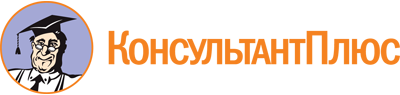 Приказ Минцифры Республики Коми от 18.04.2023 N 59
"Об утверждении формы заявки на получение субсидии из республиканского бюджета Республики Коми социально ориентированными некоммерческими организациями (за исключением государственных (муниципальных) учреждений), осуществляющими деятельность по увековечению памяти защитников Отечества и жертв политических репрессий, на 2023 год"Документ предоставлен КонсультантПлюс

www.consultant.ru

Дата сохранения: 17.06.2023
 